שם המאמר בעבריתArticle title in EnglishAbstractEnglish abstract paragraphKeywords: Keywords, Keywords.תקצירפסקה לתקציר בעבריתמילות מפתח: מילת מפתח, מילת מפתח.פסקה ראשונה לטקסט המאמרפסקה שנייה לטקסט המאמרכותרת מאמר רמה ראשונהפסקה ראשונה לטקסט המאמרפסקה שנייה לטקסט המאמרכותרת מאמר רמה שנייהפסקה ראשונה לטקסט המאמרפסקה שנייה לטקסט המאמר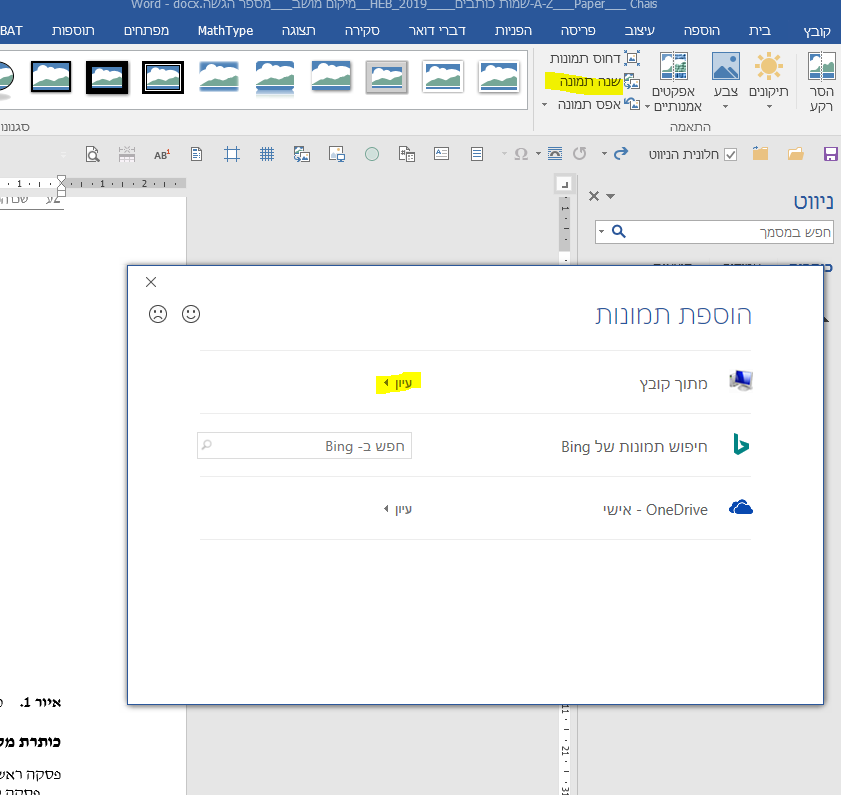 איור 1. כיתוב לאיור.כותרת מאמר רמה ראשונהפסקה ראשונה לטקסט המאמרפסקה שנייה לטקסט המאמרכותרת מאמר רמה שנייהפסקה ראשונה לטקסט המאמרפסקה שנייה לטקסט המאמרכותרת מאמר רמה שנייהפסקה ראשונה לטקסט המאמרפסקה שנייה לטקסט המאמרטבלה/לוח 1. טקסט כותרת טבלההערה לטבלה/לוח1.	הערה לטבלה/לוח2. 	הערה לטבלה/לוחכותרת מאמר רמה ראשונהפסקה ראשונה לטקסט המאמרפסקה שנייה לטקסט המאמרציטוט כותרת מאמר רמה שנייהפסקה ראשונה לטקסט המאמרפסקה שנייה לטקסט המאמר 1.	טקסט עם מספור2.	טקסט עם מספור3.	טקסט עם מספורפסקה שלישית לטקסט המאמר תודותמילות תודהמקורותפרטי מקורות בעבריתBibliography details in Englishשם פרטי ושם משפחהשיוך אקדמיEmailשם פרטי ושם משפחהשיוך אקדמיEmailשם פרטי ושם משפחהשיוך אקדמיEmailשם פרטי ושם משפחהשיוך אקדמיEmailFirst name and last nameAcademic affiliationEmailFirst name and last nameAcademic affiliationEmailFirst name and last nameAcademic affiliationEmailFirst name and last nameAcademic affiliationEmailכותרתמשתנהמשתנהמשתנהמשתנהמשתנהמשתנהמשתנהמשתנהמשתנה